Queen’s Women Graduates’ AssociationNominations for Membership to the Queens Women Graduates’ AssociationNominations for Committee members must be made using this form and submitted to the Secretary at least three clear days before the Annual General Meeting. The nominee must have given her consent.Nominee details:Name: __________________________________________________________Address: __________________________________________________________________________________________________________________________Post code: ________________________________________________________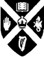 Telephone: ________________________________________________________ Signature: _________________________________________________________To be completed by QWGA committee:Signature of Proposer: _______________________________________________Signature of Seconder: _______________________________________________Date: _____________________________________________________________Completed nomination forms should be returned to deirdre.mccauley@yahoo.co.uk no later than 26th January 2022.